COMUNE DI SANTA GIUSTA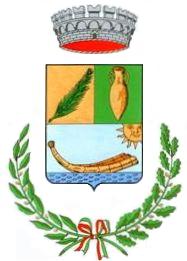 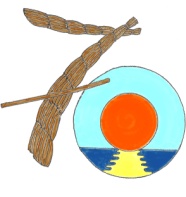 Provincia di OristanoAL RESPONSABILE DEL SERVIZIO AMMINISTRATIVODEL COMUNE DI SANTA GIUSTAOGGETTO: Richiesta contributo diritto allo studio  anno 2018.Il/La sottoscritto/a:In qualità di (barrare la casella di interesse):Studente/studentessa (se maggiorenne)                            Genitore del minore:                                                   Legale rappresentante del minore:CHIEDE L’EROGAZIONE DEI SEGUENTI CONTRIBUTI (barrare la/e casella/e di interesse):BORSA DI STUDIO REGIONALE  - Anno scolastico 2017/2018 (per la scuola pubblica primaria e la secondaria di primo e di secondo grado: esclusi i beneficiari Voucher IoStudio 2017)BUONO LIBRI/RIMBORSO SPESE ACQUISTO LIBRI DI TESTO - Anno scolastico 2018/2019 (solo per le scuole secondarie di primo e secondo grado) BORSA DI STUDIO NAZIONALE - Anno scolastico 2018/2019 (solo per le scuole secondarie di secondo     grado)A tal fine, sotto la propria responsabilità, ai sensi dell’articolo 46 (dichiarazione sostitutiva di certificazione) e dell’articolo 47 (dichiarazione sostitutiva di atto di notorietà) del DPR 445/2000 e s.m.i. e consapevole delle sanzioni penali previste in caso di dichiarazioni non veritiere relative alle dichiarazioni contenute nella presente richiesta e della conseguente decadenza dai benefici (artt. 75 e 76 del DPR 445/2000 e s.m.i.): DICHIARAche l’ISEE in corso di validità del nucleo familiare dello studente per il quale viene richiesto il contributo è di                  € _______________________ ed è stato rilasciato in data __________________________ dall’Ente _______________________________;di aver preso visione delle informative inerenti il trattamento dei dati personali nel perseguimento delle finalità connesse ai procedimenti e di averle comprese in tutte le loro parti.per la BORSA DI STUDIO REGIONALE:per il BUONO LIBRI:□	per la BORSA DI STUDIO NAZIONALE:Si autorizza, inoltre:l’invio agli indirizzi sopra indicati di ogni comunicazione relativa al procedimento di assegnazione del contributo e di impegnarsi alla immediata comunicazione dei cambi di indirizzo;l’accredito del contributo sul proprio conto corrente bancario o postale o sulla propria carta prepagata con il seguente Codice IBAN:__________________________________________________________________________________________Si allega alla presente:fotocopia dell’attestazione dell’ISEE in corso di validità rilasciata ai sensi della normativa prevista dal DPCM del 5 dicembre 2013, n.159;fotocopia del documento di riconoscimento del richiedente in corso di validità;solo per il buono libri: documentazione giustificativa della spesa sostenuta per l’acquisto dei libri di testo.Firma del richiedente_________________________________INFORMATIVA PRIVACYI dati acquisiti con la presente richiesta saranno trattati e conservati dall’Amministrazione Comunale di Santa Giusta nel rispetto del D.Lgs. 196/2003 e del  GDPR (Regolamento Europeo sulla Privacy, 679/2016), per il periodo di svolgimento dell’attività correlata.    Il titolare dei dati è il Comune di Santa Giusta.Responsabile del trattamento dei dati è il Responsabile del Servizio Amministrativo Maria Agnese Abis.COGNOMENOMENOMELUOGO DI NASCITADATA DI NASCITADATA DI NASCITADATA DI NASCITADATA DI NASCITACODICE FISCALEINDIRIZZO N. CIVICOCOMUNECAPPROVTELEFONO (obbligatorio)CELLULARECELLULARECELLULAREEMAILCOGNOMENOMENOMELUOGO DI NASCITADATA DI NASCITADATA DI NASCITACODICE FISCALEINDIRIZZO N. CIVICOCOMUNE DI RESIDENZACAPPROVSCUOLA  PUBBLICA FREQUENTATA DALLO STUDENTE NELL’A.S. 2017/2018 (barrare la casella di interesse):         PRIMARIA         SECONDARIA DI PRIMO GRADO         SECONDARIA DI SECONDO GRADONOME DELLA SCUOLA ………………………………………………………………………………………………..COMUNE SEDE DELLA SCUOLA ……………………………………………………………………………………CLASSE FREQUENTATA                     1            2           3            4           5(NOTA BENE: nell'anno 2017/2018)SCUOLA CHE FREQUENTA LO STUDENTE NELL’A.S. 2018/2019 (barrare la casella di interesse):        SECONDARIA DI PRIMO GRADO                                           SECONDARIA DI SECONDO GRADONOME DELLA SCUOLA ………………………………………………………………………………………………..COMUNE SEDE DELLA SCUOLA ……………………………………………………………………………………CLASSE FREQUENTATA                     1            2           3            4           5SPESA SOSTENUTA PER L'ACQUISTO DEI LIBRI DI TESTO, ADOTTATI DALLA SCUOLA FREQUENTATA NELL’ANNO SCOLASTICO 2018/2019 (COME RISULTA DAI DOCUMENTI GIUSTIFICATIVI ALLEGATI):      € ____________________  SCUOLA SECONDARIA DI SECONDO GRADO CHE FREQUENTA LO STUDENTE NELL’A.S. 2018/2019:NOME DELLA SCUOLA ………………………………………………………………………………………………..COMUNE SEDE DELLA SCUOLA ……………………………………………………………………………………CLASSE FREQUENTATA                     1            2           3            4           5